Name: ……………………………………………………………………………………………………………………………  2nd ……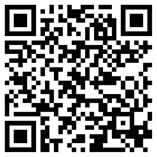 Women in scienceFinal task: interviewPair work: Record an interview of a women who worked in the scientific field. You will work in pairs, one of you will be the journalist, the other the scientist. Your mp3 file must be uploaded on EcoleDirecte in the Cahier de Textes section (not by email).											Due date: …………………Your podcast must last between 3 and 5 min, and it must answer the following questions/items in this order:PresentationThe PersonDates: birth and death									/1Where does she come from?								/1Did her family’s occupation show her the way?						/2The backgroundThe century										/1What happened in political life and society at that time?					/3(Specially related to women’s rights or anything that changed her way of life like a war for example)What happened in the scientific field at that time?					/3Work and discoveriesWhat is she most famous for? (Give details)						/3Which less famous work did she do?							/1Has she published something? (Titles, dates…)						/2How was her work accepted? Which problems did she face?				/3Sub-total 1: Content												/20Communication skills (voice modulation, intonation, rhythm, fluency…)			/4Language skills (pronunciation, vocabulary, grammar…)					/3Duration						 					/2Instructions followed (way to hand in your work, due date respected…)			/4Creativity/investment in the project								/2Sub-total 2: English skills and investment									/15TOTAL														/35Be careful with plagiarism! You cannot use sentences that you find online: create your own. If I hear something that I can find online, your grade will be severely affected!Here are 55 women who made undeniably vital contributions to science.Pre-16th centuryHypatia (c. 370-415), ancient Greek mathematician17th centuryMaria Cunitz (1610-1664), German astronomerMargaret Cavendish (1623-1673), English natural philosopherMaria Margarethe Kirch (1670-1720), German astronomerJeanne Dumée (unknown-1706), French astronomer18th centuryÉmilie du Châtelet (1706-1749), French mathematician and natural philosopherLaura Bassi (1711-1778),Italian natural philosopherMaria Gaetana Agnesi (1718-1799),Italian mathematicianNicole-Reine Lepaute (1723-1792), French astronomerCaroline Herschel (1750-1848), German astronomerSophie Germain (1776-1831), French mathematicianMary Somerville (1780-1872), British astronomerElizabeth Fulhame (c. 1794), British chemist19th centuryAda Lovelace (1815-1851), British mathematicianMaria Mitchell (1818-1889), American astronomerEllen Swallow Richards (1842-1911), American chemistMargaret Lindsay Murray Huggins (1848-1915), Irish-British astronomerSofia Kovalevskaya (1850-1891), Russian mathematicianHertha Marks Ayrton (1854-1923), British mathematician and engineerWilliamina Fleming (1857-1911), British-American astronomerMargaret Eliza Maltby (1860-1944), American physicist Annie Jump Cannon (1863-1941), American astronomerMarie Skłodowska-Curie (1867-1934), Polish-French chemist and physicistHenrietta Swan Leavitt (1868-1921), American astronomerAnnie Russell Maunder (1868-1947), British astronomerHarriet Brooks (1876-1933), Canadian physicistLise Meitner (1878-1968), Austrian physicist and chemistEllen Gleditsch (1879-1968), Norwegian chemistEmmy Noether (1882-1935), German mathematicianEdith Quimby (1891-1982), American physicist Marietta Blau (1894-1970), Austrian physicistIda Noddack (1896-1978), German chemist and physicistIrène Joliot-Curie (1897-1956), French chemistCharlotte Moore Sitterly (1898-1990),American astronomer 20th centuryMary Cartwright (1900-1998), British mathematicianCecilia Payne-Gaposchkin (1900-1978), British-American astronomer Kathleen Lonsdale (1903-1971), British physicistKatharine Way (1903-1995), American physicistGrace Hopper (1906-1992), American computer scientistMaria Goeppert-Mayer (1906-1972), German-American physicistDorothy Crowfoot Hodgkin (1910-1994), British chemist Chien-Shiung Wu (1912-1997), Chinese-American physicistLeona Woods (1919-1986), American physicist Rosalind Franklin (1920-1958), British chemistMarie Maynard Daly (1921-2003), American chemistVera Rubin (1928-2016), American astronomerValentina Tereshkova (1937), Russian cosmonaut and physicistAda Yonath (1939), Israeli chemistHelen Quinn (1943), American physicistJocelyn Bell Burnell (1943), British astronomerSandra Moore Faber (1944), American astronomer Sally Ride (1951-2012), American physicist and astronaut Carolyn Porco (1953), American planetary scientist Lene Vestergaard Hau (1959), Danish physicistFabiola Gianotti (1962), Italian physicist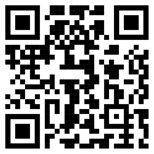 More details on these women: